Elnätsföretagens årliga rapport om åtgärder enligt övervakningsplan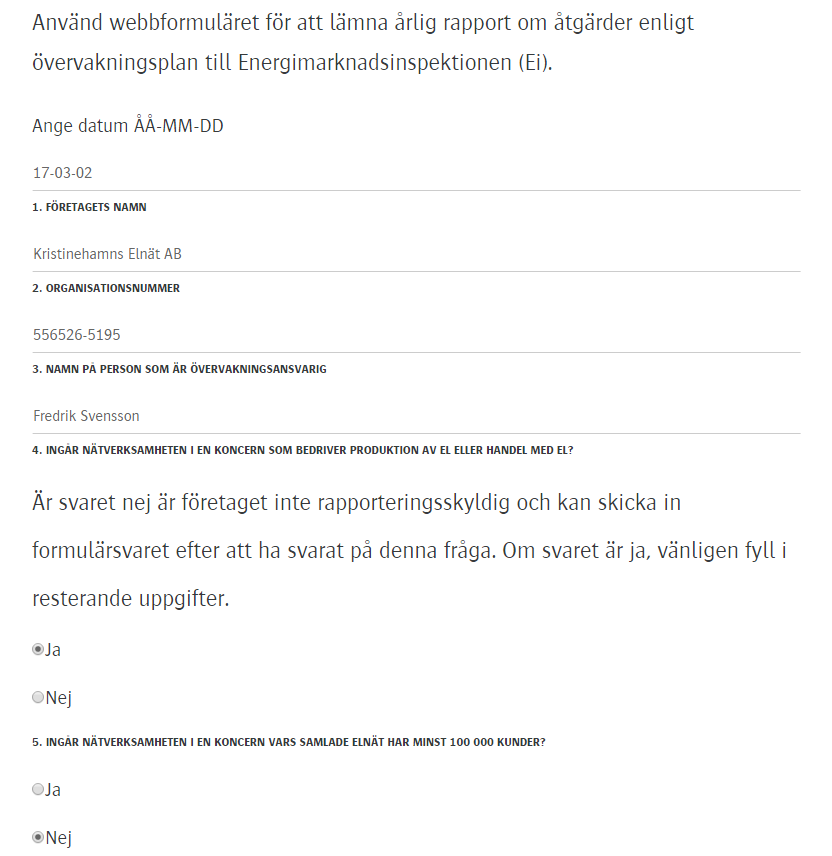 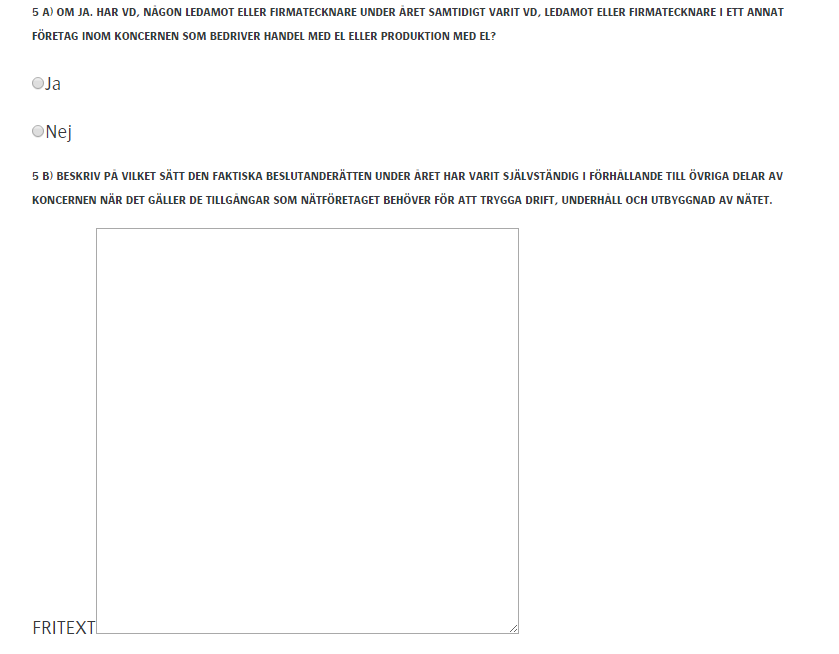 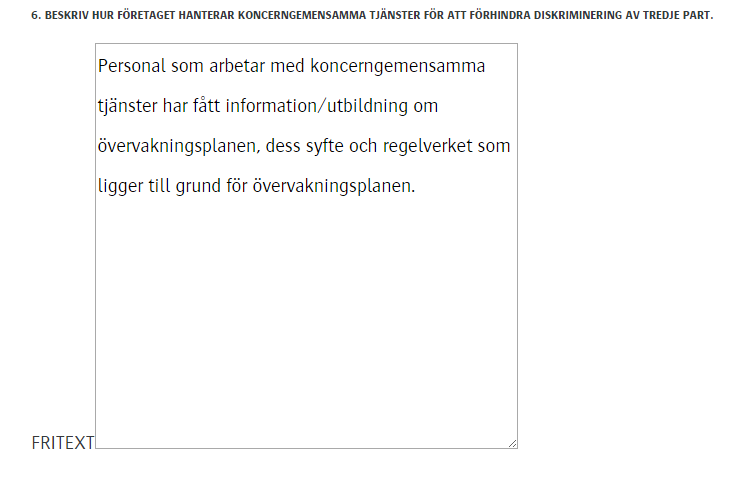 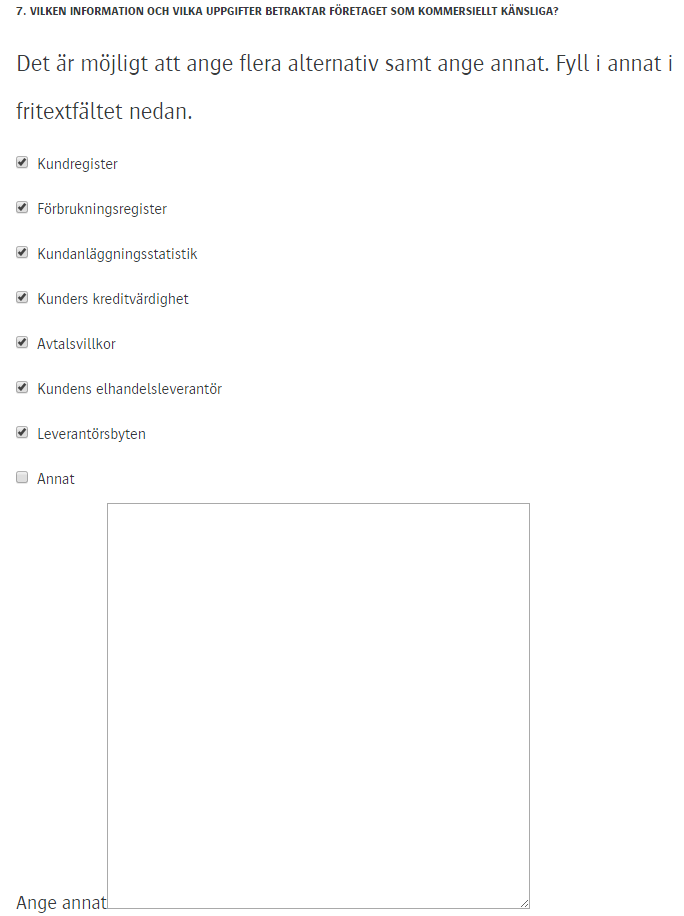 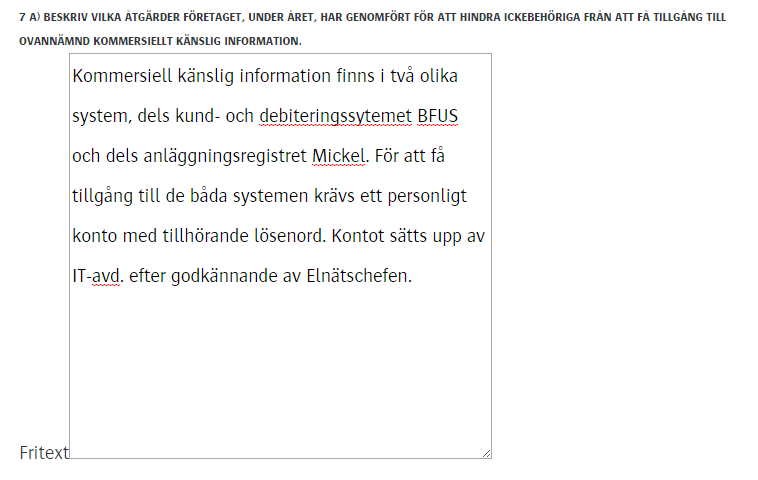 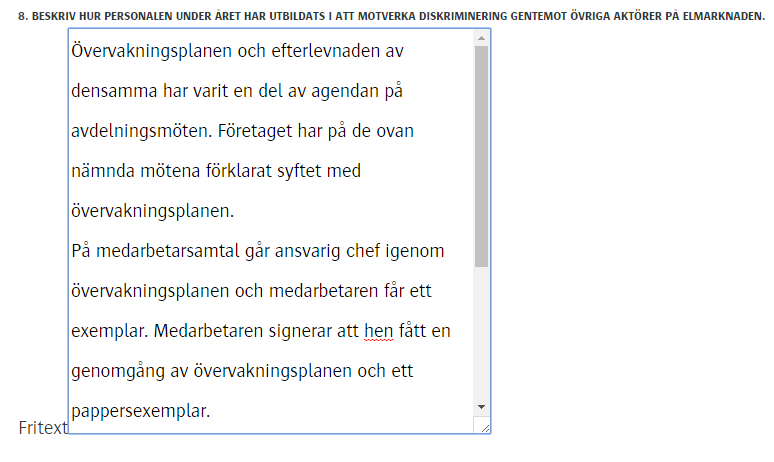 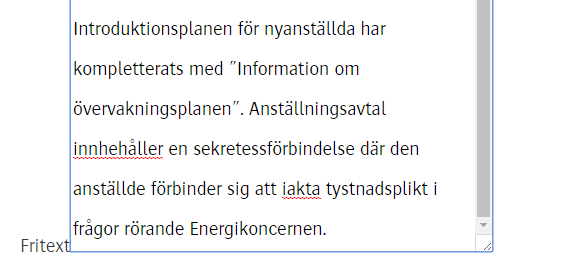 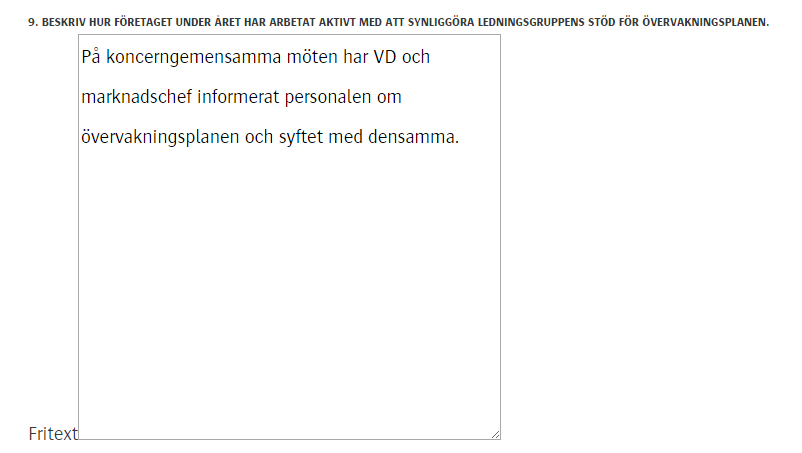 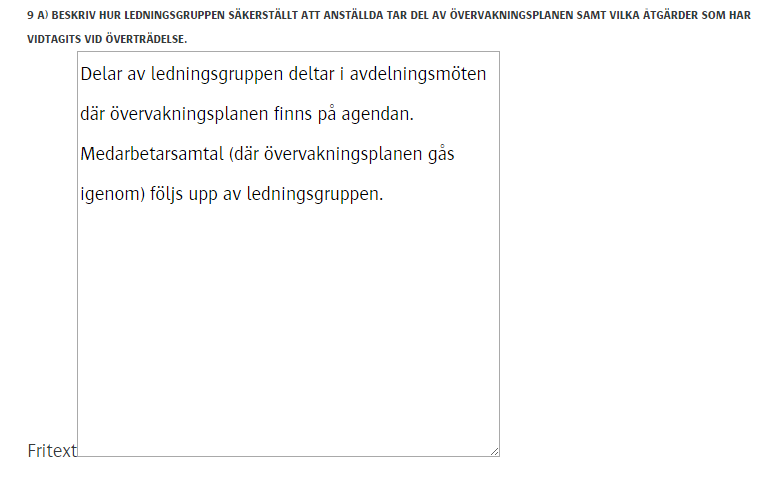 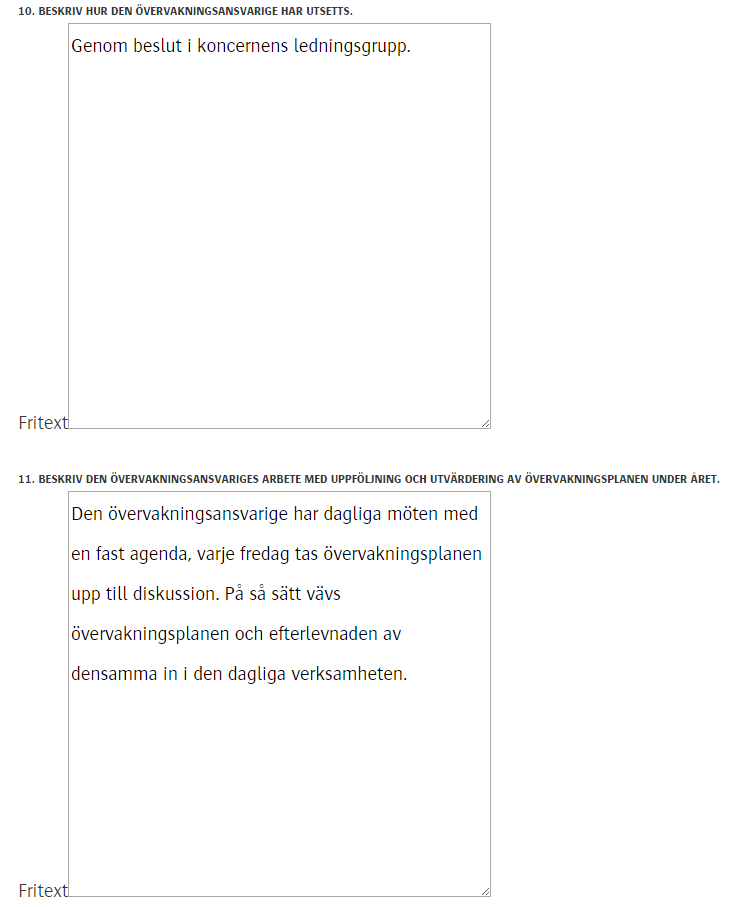 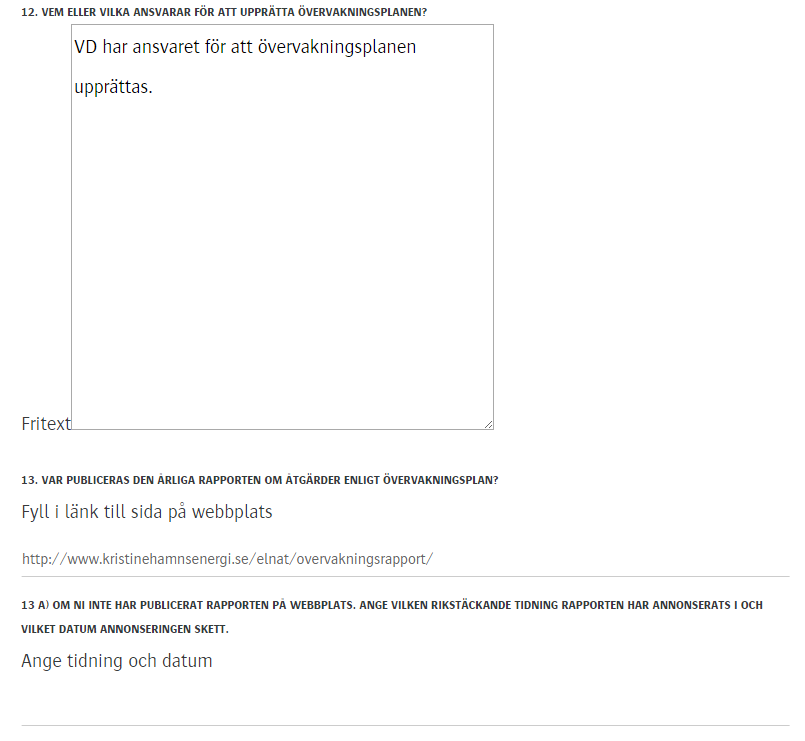 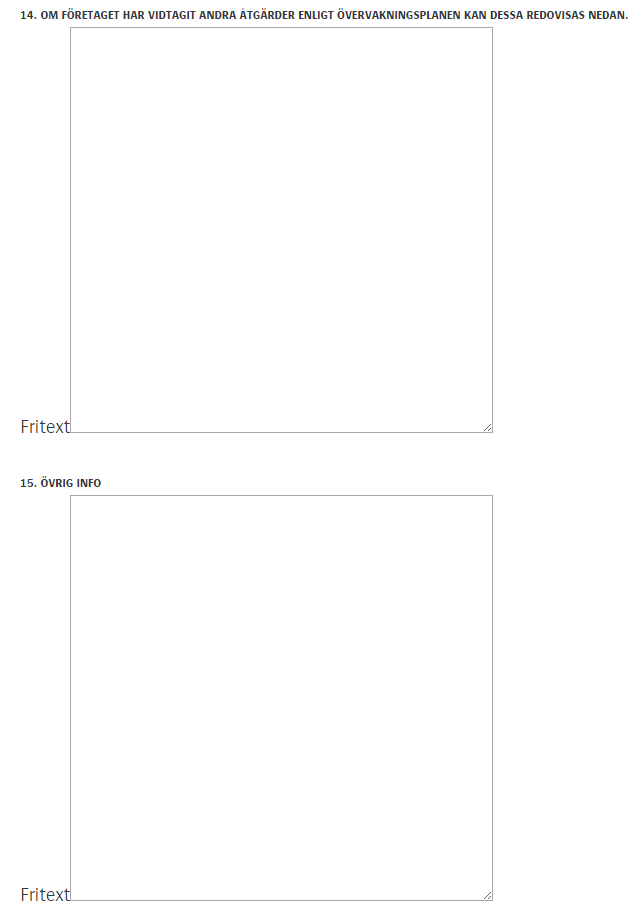 